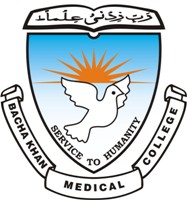 Infection & Inflammation Module3rd Year MBBS Prepared by:Dr. Khalida KousarDepartment of PathologyTable of ContentsMISSION STATEMENTBACHA KHAN MEDICAL COLLEGE IS COMMITTED TO TRAIN STUDENTS TO BECOME KNOWLEDGEABLE, SKILLFUL AND EMPATHETIC TO MEET THE NEEDS OF SOCIETY WITH EMPHASIS ON RESEARCH PROFESSIONALISM AND HEALTH ADVOCACY.VISION STATEMENTBECOME A PROMINENT REGIONAL HEALTH CARE CENTER FOCUSED ON IMPROVING INDIVIDUAL AND COMMUNITY HEALTH AND ACHIEVING NATIONAL AND INTERNATIONAL STANDARDS OF EXCELLENCE.Learning ObjectivesAt the end of this module, the 3rd year students would be able to:Describe the process of acute & chronic inflammation with their outcomesRelate different aspects of healing and repairDifferentiate common pathogenic bacteria based on morphology, pathogenesis & lab diagnosis.Relate bacterial pathogenic factors to clinical manifestations of common infectious diseases.Describe the pharmacological details of anti-inflammatory drugsApply/relate the pharmacokinetics & pharmacodynamics of chemotherapeutic agents to their use in infectious diseasesConstruct / Write prescriptions for various inflammatory and infectious diseasesDescribe medico legal aspects of HIV patient.Describe mechanism of wound causation.Describe medico legal aspects of parameters used for personal identification inreal life situationApply parameters of a person’s identification in a simulated environmentDescribe the epidemiology of common infectious diseases.Explain the preventive and control measures for infectious diseases.Explain the control & preventive measures for nosocomial infections.Describe the risks associated with hospital waste and its management.Practical WorkLearning ResourcesMEDICAL TEACHING INSTITUTIONBACHA KHAN MEDICAL COLLEGE MARDANLecture/Practical Time Table for 3rd Year MBBS Student (Session 2023—2024)Inflammation & Infections Module, Week 1, Venue: Lecture Hall No: 03Abbreviations:  Pharma P1 (Practical): Acute tonsillitis Prescription Writing      PathoP1/P2 (Practical): Identify Cells of inflammation in the microscope / Acute AppendicitisMEDICAL TEACHING INSTITUTIONBACHA KHAN MEDICAL COLLEGE MARDANLecture/Practical Time Table for 3rd Year MBBS Student (Session 2023—2024)Inflammation & Infections Module, Week 2, Venue: Lecture Hall No 3Abbreviations: PathoP2: Chronic cholecystitis Practical             Patho P3:GranulomaPracticalForensic Medicine P1: Gastric Lavage              Pharma SDL1: Pharmacological management of Aspirin & Poisoning          Pharma SGD: Arachidonic acid pathways						 MEDICAL TEACHING INSTITUTIONBACHA KHAN MEDICAL COLLEGE MARDANLecture/Practical Time Table for 3rd Year MBBS Student (Session 2023—2024)Inflammation & Infections Module, Week 3, Venue: Lecture Hall No 3Abbreviations:PathoP4: Granulation TissuePractical         Patho P5:Oxidase Test         Forensic P2:Sex Determination through Bones     Forensic P3: Identify & Differentiate Hairs, FiberMEDICAL TEACHING INSTITUTIONBACHA KHAN MEDICAL COLLEGE MARDANLecture/Practical Time Table for 3rd Year MBBS Student (Session 2023—2024)Inflammation & Infections Module, Week 4, Venue: Lecture Hall NoAbbreviations: Community Medicine P1: Communicable Diseases models                                           PathoP6: Culture Media	MEDICAL TEACHING INSTITUTIONBACHA KHAN MEDICAL COLLEGE MARDANLecture/Practical Time Table for 3rd Year MBBS Student (Session 2023—2024)Inflammation & Infections Module, Week 5, Venue: Lecture Hall No 3Revised Time Table (Ramadan)Abbreviations: Community Medicine P1: Communicable Diseases modelsPathoP6: Culture Media		Pharma SGD1: Mechanisms of developing of Antibacterial Drug Resistance           PathoP7: Malaria PracticalMEDICAL TEACHING INSTITUTIONBACHA KHAN MEDICAL COLLEGE MARDANLecture/Practical Time Table for 3rd Year MBBS Student (Session 2023—2024)Inflammation & Infections Module, Week 6, Venue: Lecture Hall No 3	Revised Time Table for RamadanAbbreviations:      Pharma P2: Malaria Prescription Writing         Pharma SGD1: Drugs Used in the management of Septic & Anaphylactic Shock    PathoP8: Hydatid Cyst			Patho P9: LeishmaniaMEDICAL TEACHING INSTITUTIONBACHA KHAN MEDICAL COLLEGE MARDANLecture/Practical Time Table for 3rd Year MBBS Student (Session 2023—2024)Inflammation & Infections Module, Week 6, Venue: Lecture Hall No 3	Revised Time Table for RamadanAbbreviations:Pharma SGD1: Drugs Used in the management of Septic & Anaphylactic ShockPatho P9: LeishmaniaAssessment Plan – 3rd Year MBBSThe year-3 will be assessed in 3 blocksBlock-1 (Foundation 2 and Infection and Inflammation modules) will be assessed in paper-GBlock-2 (Multisystem, blood and MSK modules) will be assessed in paper-HBlock-3 (CVS and Respiratory module) will be assessed in paper-IEach written paper consists of 120 MCQs andInternal assessment will be added to final marks in KMU as shown in below table.In OSPE, each station will be allotted 6 marks, and a total of 120 (+10% marks of internal assessment) marks are allocated for each OSPE/OSCE examination.*Research viva of 20 marks will be conducted in paper-L. However, the rest of 15 marks will be decided by the concerned department internally for the contribution of the students in research project/thesis.Assessment BlueprintsTable 2: Paper G (Foundation II and Infection & Inflammation)Table 3: Paper G OSCEsA minimum of 20 stations will be used in final exams. Total marks will be 120 (6 marks for each station).3rd  Professional MBBS, 20233rd  Professional MBBS, 20233rd  Professional MBBS, 20233rd  Professional MBBS, 20233rd  Professional MBBS, 20233rd  Professional MBBS, 20233rd  Professional MBBS, 20233rd  Professional MBBS, 20233rd  Professional MBBS, 20233rd  Professional MBBS, 20233rd  Professional MBBS, 20233rd  Professional MBBS, 20233rd  Professional MBBS, 20233rd  Professional MBBS, 20233rd  Professional MBBS, 20233rd  Professional MBBS, 20233rd  Professional MBBS, 20233rd  Professional MBBS, 20233rd  Professional MBBS, 20233rd  Professional MBBS, 20233rd  Professional MBBS, 20233rd  Professional MBBS, 20233rd  Professional MBBS, 20233rd  Professional MBBS, 20233rd  Professional MBBS, 20233rd  Professional MBBS, 2023Total HoursTotal HoursS.NoSubjectsSubjectsSubjects1st Week1st Week1st Week2nd Week2nd Week2nd Week3rd Week3rd Week3rd Week3rd Week4th Week4th Week4th Week5th Week5th Week5th Week5th Week6th Week6th Week6th Week6th WeekTotal HoursTotal HoursS.NoSubjectsSubjectsSubjectsLGFLGFP/SGDLGFP/SGDP/SGDLGFLGFP/SGDP/SGDLGFLGFP/SGDLGFLGFP/SGDP/SGDLGFLGFP/SGDP/SGDTotal HoursTotal HoursInfection & Inflammation1ENTENTENT1112244Infection & Inflammation2EYEEYEEYE3333Infection & Inflammation3MedicineMedicineMedicine111Infection & Inflammation4SurgerySurgerySurgery1111133Infection & Inflammation5PeadsPeadsPeads121144Infection & Inflammation6GynaeGynaeGynae111122Infection & Inflammation7PathologyPathologyPathology666588778844255661010887575Infection & Inflammation8PharmaPharmaPharma55624444446633884242Infection & Inflammation9C. MedicineC. MedicineC. Medicine1222332222221414Infection & Inflammation10F. MedicineF. MedicineF. Medicine112442288111818Infection & Inflammation11ResearchResearchResearch1113355Infection & Inflammation12PRIMEPRIMEPRIME222Infection & Inflammation13MentoringMentoringMentoring1111TOTALTOTALTOTALTOTALTOTALTOTALTOTALTOTALTOTALTOTALTOTALTOTALTOTALTOTALTOTALTOTALTOTALTOTALTOTALTOTALTOTALTOTALTOTALTOTALTOTAL174174Theme-1 (Pain and Fatigue)Theme-1 (Pain and Fatigue)Theme-1 (Pain and Fatigue)Theme-1 (Pain and Fatigue)Theme-1 (Pain and Fatigue)Theme-1 (Pain and Fatigue)Theme-1 (Pain and Fatigue)Theme-1 (Pain and Fatigue)Theme-1 (Pain and Fatigue)SubjectTopicTopicHoursLearning objectivesLearning objectivesLearning objectivesLearning objectivesLearning objectivesPharmacologyOverview	to inflammatory drugsanti-1-Classify anti-inflammatory drugs-Describe	the	role	of	DMARDs inflammatory agentsandglucocorticoidsasanti-PharmacologyNSAIDs(Non-selective cox inhibitors: Aspirin & other commonlyused NSAIDs)NSAIDs(Non-selective cox inhibitors: Aspirin & other commonlyused NSAIDs)-Classify NSAIDS-Differentiate between non-selective COXinhibitors and selective COX-2 inhibitors based on-Classify NSAIDS-Differentiate between non-selective COXinhibitors and selective COX-2 inhibitors based on-Classify NSAIDS-Differentiate between non-selective COXinhibitors and selective COX-2 inhibitors based on-Classify NSAIDS-Differentiate between non-selective COXinhibitors and selective COX-2 inhibitors based on-Classify NSAIDS-Differentiate between non-selective COXinhibitors and selective COX-2 inhibitors based onPharmacologyNSAIDs(Non-selective cox inhibitors: Aspirin & other commonlyused NSAIDs)NSAIDs(Non-selective cox inhibitors: Aspirin & other commonlyused NSAIDs)mechanism of action.mechanism of action.mechanism of action.mechanism of action.mechanism of action.PharmacologyNSAIDs(Non-selective cox inhibitors: Aspirin & other commonlyused NSAIDs)NSAIDs(Non-selective cox inhibitors: Aspirin & other commonlyused NSAIDs)-Name the prototype non-selective COX inhibitor.-Name the prototype non-selective COX inhibitor.-Name the prototype non-selective COX inhibitor.-Name the prototype non-selective COX inhibitor.-Name the prototype non-selective COX inhibitor.PharmacologyNSAIDs(Non-selective cox inhibitors: Aspirin & other commonlyused NSAIDs)NSAIDs(Non-selective cox inhibitors: Aspirin & other commonlyused NSAIDs)-Describe the pharmacokinetics of Aspirin-Describe the pharmacokinetics of Aspirin-Describe the pharmacokinetics of Aspirin-Describe the pharmacokinetics of Aspirin-Describe the pharmacokinetics of AspirinPharmacologyNSAIDs(Non-selective cox inhibitors: Aspirin & other commonlyused NSAIDs)NSAIDs(Non-selective cox inhibitors: Aspirin & other commonlyused NSAIDs)-Describe the mechanism of action of aspirin as-Describe the mechanism of action of aspirin as-Describe the mechanism of action of aspirin as-Describe the mechanism of action of aspirin as-Describe the mechanism of action of aspirin asPharmacologyNSAIDs(Non-selective cox inhibitors: Aspirin & other commonlyused NSAIDs)NSAIDs(Non-selective cox inhibitors: Aspirin & other commonlyused NSAIDs)anti-platelet,	analgesic, antipyretic	and	anti-anti-platelet,	analgesic, antipyretic	and	anti-anti-platelet,	analgesic, antipyretic	and	anti-anti-platelet,	analgesic, antipyretic	and	anti-anti-platelet,	analgesic, antipyretic	and	anti-PharmacologyNSAIDs(Non-selective cox inhibitors: Aspirin & other commonlyused NSAIDs)NSAIDs(Non-selective cox inhibitors: Aspirin & other commonlyused NSAIDs)inflammatory agent.inflammatory agent.inflammatory agent.inflammatory agent.inflammatory agent.PharmacologyNSAIDs(Non-selective cox inhibitors: Aspirin & other commonlyused NSAIDs)NSAIDs(Non-selective cox inhibitors: Aspirin & other commonlyused NSAIDs)-Give the dose of Aspirin as anti-platelet,-Give the dose of Aspirin as anti-platelet,-Give the dose of Aspirin as anti-platelet,-Give the dose of Aspirin as anti-platelet,-Give the dose of Aspirin as anti-platelet,PharmacologyNSAIDs(Non-selective cox inhibitors: Aspirin & other commonlyused NSAIDs)NSAIDs(Non-selective cox inhibitors: Aspirin & other commonlyused NSAIDs)analgesic/antipyretic and as anti-inflammatoryanalgesic/antipyretic and as anti-inflammatoryanalgesic/antipyretic and as anti-inflammatoryanalgesic/antipyretic and as anti-inflammatoryanalgesic/antipyretic and as anti-inflammatoryPharmacologyNSAIDs(Non-selective cox inhibitors: Aspirin & other commonlyused NSAIDs)NSAIDs(Non-selective cox inhibitors: Aspirin & other commonlyused NSAIDs)drug.drug.drug.drug.drug.PharmacologyNSAIDs(Non-selective cox inhibitors: Aspirin & other commonlyused NSAIDs)NSAIDs(Non-selective cox inhibitors: Aspirin & other commonlyused NSAIDs)-Describe clinical uses of NSAIDs.-Describe clinical uses of NSAIDs.-Describe clinical uses of NSAIDs.-Describe clinical uses of NSAIDs.-Describe clinical uses of NSAIDs.PharmacologyNSAIDs(Non-selective cox inhibitors: Aspirin & other commonlyused NSAIDs)NSAIDs(Non-selective cox inhibitors: Aspirin & other commonlyused NSAIDs)-Describe the adverse effects of NSAIDs.-Describe the drug treatment of Aspirin poisoning-Describe the adverse effects of NSAIDs.-Describe the drug treatment of Aspirin poisoning-Describe the adverse effects of NSAIDs.-Describe the drug treatment of Aspirin poisoning-Describe the adverse effects of NSAIDs.-Describe the drug treatment of Aspirin poisoning-Describe the adverse effects of NSAIDs.-Describe the drug treatment of Aspirin poisoning-Describe the pharmacokinetics with emphasis ondosage, duration of action and elimination ofDiclofenac, Ibuprofen, Indomethacin, Mefanamicacid and Piroxicam in contrast to Aspirin-Relate pharmacokinetics and pharmacodynamics of NSAIDs to theirclinical applicationsSelective COX-2 inhibitors1-Describe the mechanism of action of selectiveSelective COX-2 inhibitors1COX-2 inhibitors.Selective COX-2 inhibitors1-Describe the clinical uses of selective COX-2Selective COX-2 inhibitors1inhibitorsSelective COX-2 inhibitors1-Describe the adverse effects of selective COX-2Selective COX-2 inhibitors1inhibitorsSelective COX-2 inhibitors1-Describe the merits and demerits of selectiveCOX-2 inhibitors and non-selective COXinhibitors.Paracetamol (Acetaminophen)-Describe the pharmacokinetics of Paracetamol-Describe the mechanism of action of Paracetamol.-Describe the clinical uses of Paracetamol.-Describe the adverse effects of Paracetamol.-Give therapeutic and fatal doses of Paracetamol.-Describe the drug treatment of ParacetamolpoisoningPathologyCells of Inflammation1-Describe different cells of inflammation-Describe the functions of various cells ofinflammation- Enumerate different causes of leukopenia andleucocytosis(each neutrophil, lymphocyte, monocyte, eosinophil, basophil seperately)PathologyOverview to AcuteInflammation and vascular phase1-Define acute inflammation-Describe causes of acute inflammation-Describe the vascular events of acuteinflammationPathologyRecognition ofmicrobes1-Describe various molecular patterns and appropriate receptors used by the inflammatorycells to identify microbes-Relate the recognition of microbes to theinitiation of inflammationPathologyCellular phase of acuteinflammation1-Describe the sequence of events and cellularchanges involved in cellular phase of acuteinflammationPathologyPlasma DerivedMediators1-Enumerate plasma derived mediators-Enlist the functions of each mediator-Describe the different cascades involved in thegeneration of mediatorsPathologyCell DerivedMediators1-Enumerate cell derived mediators-Enlist the functions of each mediatorTheme (Pain and Fatigue)Theme (Pain and Fatigue)Theme (Pain and Fatigue)Theme (Pain and Fatigue)SubjectsTopicsHoursLosPharmacologyAnti-histamines1-Classify anti-histamines-Differentiate between first and second generationanti-histamines-Describe the pharmacologic effects of H1-receptor antagonists.-Describe the clinical uses of H1-receptorantagonists.-Enlist the adverse effects of H1-receptorantagonists.-Describe the drug interactions of H1-receptorantagonists.PharmacologySerotonin agonistand antagonist1- Enlist serotonin agonistsClassify serotonin antagonistsDescribe the mechanism of action of serotoninDescribe the organ system effects of serotonin.Describe the clinical uses of serotonin agonistsand antagonistsDescribe the pharmacological basis	ofondansetron in chemotherapy induced vomitingPathologyMorphological patterns, outcomes,defects of inflammation1-Enumerate the different morphological patternsof inflammation-Describe the histological changes in each pattern- Enlist the outcomes of inflammation-Enumerate the various defects of inflammation-Describe the consequences of the defects ofinflammationPathologyOverview to chronic inflammation1-Define chronic inflammation-Differentiate chronic from acute inflammation-Describe the causes and morphological featuresof chronic inflammationPathologyGranulomatous inflammation1Define granulomatous inflammationPathologyGranulomatous inflammation1-Describe the morphological features andmediators involved in granulomatousinflammationPathologyCells and mediators of chronic inflammation1-Enlist the cells of chronic inflammation-Enumerate the mediators of chronicinflammation-Describe the function of the mediators-Relate the functions of mediators to themorphological changes seen in chronicinflammationPathologySystemic	effects	of inflammation1-Enumerate the systemic effects of inflammation-Describe the pathophysiology of the systemiceffects of inflammationForensic MedicineAntidotes1Define and classify antidotesDescribe the mechanism of action of differentantidotesForensic MedicineSteps of management in a case of poisoning1Describe general steps of management in a caseof poisoningCommunity MedicineInfectious	disease epidemiology1Define incubation periodExplain the principles of disease eradication and controlDefine serial intervalsDefine infectivity periodCommunity MedicineInfection control2Define the basic definition related to infectious disease epidemiologyReview the role of susceptible host for successful parasitism, modes of transmission and the host defense systemList and explain the various classifications of communicable diseases with special reference to the scope and purpose of the International classification of Disease (ICD -10).Enlist the common infectious diseases affecting the population of Pakistan as perNational institute of Health Pakistan.	Explain the effect of climate change and seasonal variation on specific diseases globally and in Pakistan.Explain the role of personal hygiene &PPE in infection control.Disease careersReservoirs of infectionDisinfectionCommunicable disease control	measure (aimed at agent, host, others, administrative measures and vector control measures1Define disease careersExplain the reservoirs of infectionDifferentiate between sterilization and disinfectionExplain the types and procedures of disinfectionDiscuss Communicable disease control measure (aimed at agent, host, others, administrative measures and vector control measuresTheme (Trauma and repair)Theme (Trauma and repair)Theme (Trauma and repair)Theme (Trauma and repair)SubjectsTopicsHoursLOsPathologyProstaglandins1Enlist various prostaglandins-Describe the mechanism of	action ofProstaglandins.Describe the organ	system effects ofProstaglandins.Describe the clinical uses of Prostaglandins.PathologyOverview to tissuehealing and repair1-Differentiate between regeneration and repair-Describe various steps involved in the process oftissue healing and repairPathologyTissue regeneration1-Define regeneration-Enlist organs capable of regeneration-Describe the process and mediators involved in regenerationPathologyCell Cycle and itsrole in repair1-Define cell cycle-Describe the initiation, various phases andproteins involved in the cell cycle-Discuss cells capable of entering the cell cycle-Describe proliferative capabilities of various cellsRepair by scarring1-Describe the various steps involved in process ofrepair by scarring-Describe the various mediators involved in thesteps of scarringGrowth factors and receptors1-enumerate various growth factors and theirreceptors-Describe the most common pathways by whichgrowth factors affect tissue repair andregenerationECM1-Classify various components of ECM-Describe the role and importance of ECM in tissue repairFactors affecting wound healing/abnormalscarring1-Enlist the various factors that influence woundhealing-Describe the mechanism by which these factorsaffect wound healing-Describe the abnormalities of repair and their consequencesForensic MedicineOverview to medico-legal aspects of trauma(Wound causation)1Describe mechanism of wound causationForensic MedicineToxicity byanalgesics1Describe the medico legal aspects of toxicity byaspirin and paracetamolCommunity MedicineNosocomial infection & its control1Describe the prevalence of the nosocomial infections globally andSpecifically in Pakistan.Identify the cause of nosocomial infections in Pakistan.Enlist common nosocomial infections.Describe the importance of different modes of transmission for causation ofthe nosocomial infections.Explain the control & preventive measures for nosocomial infectionsTheme (Fever and Infection)Theme (Fever and Infection)Theme (Fever and Infection)Theme (Fever and Infection)SubjectsTopicsHoursLosPharmacologyIntroduction	toChemotherapy2Define basic terms like chemotherapy, antibiotic, antimicrobial, MIC, MBC, chemoprophylaxis, empirical therapy and post-antibiotic effect, bacteriostatic and bactericidal antimicrobials.Explain advantages of drug combinations.Describe	various	mechanisms	of	bacterial resistance	against antibiotics.Differentiate between concentration and time dependent killing with examples.Classify antimicrobials on the basis ofmechanism of action (MOA)PharmacologyPenicillins2Classify beta-lactam antibioticsEnlist narrow and broad spectrumPenicillins.Enlist anti-pseudomonal, anti- staphylococcal/ beta lactamase resistantPenicillin.Enlist long- and short-acting PenicillinsDescribe anti-bacterial spectrum ofPenicillins.Describe pharmacokinetics in respect of emphasis on route of administration andexcretion of PenicillinsPharmacologyDescribe mechanism of action ofPenicillinsDescribe clinical uses of PenecillinsDescribe adverse effects of Penicillins,Describe contraindications of Penicillins.Describe principal mechanism of bacterialresistance to PenicillinsDescribe drug interactions of PenicillinsApply formula for interconversion of milligrams and units of Penicillin G.Relate	pharmacokinetics	and	pharmacodynamics	of Penicillin with theirclinical applications / uses.Cephalosporins1Classify CephalosporinsDescribe anti-bacterial spectrum ofCephalosporins.Describe pharmacokinetics of Cephalosporins with special emphasis onroute of administration and excretion.Describe clinical uses of CephalosporinsDescribe the adverse effects ofCephalosporins.Describe	drug	interactions	of Cephalosporins	with Ethanol.Describe the principal bacterialmechanism of resistance to Cephalosporins.Relate pharmacokinetics and pharmacodynamics of Cephalosporinwiththeir clinical applications / uses.Beta lactamaseinhibitors1Enlist beta-lactamase inhibitorsExplain the rationale for using beta lactamase inhibitors in combination withβ-lactam antibiotics.Monobactams &Carbapanem,1Describe	the	antibacterial	spectrum	of Monobactams	and CarbapanemDescribe the clinical uses of Monobactams and CarbapanemVancomycin1Describe the MOA of Vancomycin.Describe clinical uses of VancomycinDescribe the use of vancomycin in MRSA (Methicillin-resistant Staph aureus).Describe adverse effects of VancomycinDescribe “Red man/Red neck” syndrome.Fosfomycin	Bacitracin	&Cycloserine11. Enlist clinical uses	of	Fosfomycin,Bacitracin & CycloserineProtein synthesisinhibitors:1Classify bacterial protein synthesis inhibitorsTetracyclines1Classify Tetracyclines.Describe anti-bacterial spectrum of Tetracyclines.Describe the pharmacokinetics of Tetracycline with special emphasis onabsorption of Tetracyclines.Describe mechanism of action ofTetracyclines.Describe the principal mechanism ofresistance to Tetracyclines.Describe clinical uses of Tetracyclines.Describe adverse effects of TetracyclinesDescribe Black Bone disease.Describe the teratogenic effects ofTetracyclines.Describe drug interactions ofTetracyclines.Describe the adverse effect related to theuse of outdated (expired) Tetracycline products.Relate pharmacokinetics andpharmacodynamics of Tetracycline with their clinical applications / uses.PathologyBacteria: Pyrogenic Bacteria1-Define boil and furuncle-Enlist organisms responsible for pyrogenicinfections-Describe important properties, pathophysiology, lab diagnosis of GPC &GNCPathologyBacteria: Rickettsia1-Define Rickettsia-Describe the important properties, pathophysiology, lab diagnosis of diseasescaused by RickettsiaPathologySpore forming GProds1-Enumerate spore forming GP rods- Describe the important properties,pathophysiology, clinical features and labdiagnosis of spore forming GP rodsPathologyNon Spore formingGP rods1Enumerate non spore forming GP rods- Describe the important properties, pathophysiology, clinical features and lab diagnosis of non-spore forming GP rodsChlamydia1Describe the important properties, pathophysiology, clinical features and lab diagnosis of chlamydia.Miscellaneous: Sepsis	and	Septic Shock1-Define sepsis and septic shock-Enlist organisms capable of causing sepsis andinducing septic shock-Describe the pathophysiology and clinical features of septic shockZoonotic Infections1-Enlist organisms causing zoonotic infections-Describe the important properties, pathophysiology, clinical features and lab diagnosis of different zoonotic diseasesGeneral outlines ofidentification2Describe methods and parameters ofidentificationFetal	agedetermination2Write important physical developmentalstages of fetus for age estimationAge determination by skeletal study2Write important skeletal points of ageestimationAge	estimation	bydental study2Write important dental points for ageestimationAges of medico legalsignificance2Enlist important ages of legal significanceTheme (Fever and Infection)Theme (Fever and Infection)Theme (Fever and Infection)Theme (Fever and Infection)SubjectsTopicsHoursLosPharmacologyAminoglycosides1Enlist Aminoglycosides.Describe anti-bacterial spectrum ofAminoglycosides.Describe the pharmacokinetics of Aminoglycosides with special emphasis on route of administration, concentration- dependent killing and post-antibiotic effect.Describe mechanism of action ofAminoglycosides.Describe the principal mechanism ofresistance to Aminoglycosides.Describe clinical uses ofAminoglycosides.Describe adverse effects ofAminoglycosides.Describe the drug interactions ofAminoglycosides.Relate pharmacokinetics and pharmacodynamics of Aminoglycosides with their clinicalapplications / uses.Macrolides	&	other related drugs2Enlist Macrolides.Describe anti-microbial spectrum ofMacrolidesDescribe pharmacokinetics of MacrolidesDescribe the mechanism of action ofMacrolidesDescribe the principal mechanism ofresistance to MacrolidesDescribe clinical uses of MacrolidesDescribe adverse effects of Macrolides.Describe drug interactions of MacrolidesDifferentiate the salient features of Erythromycin, Clarithromycin and Azithromycin in respect of dosing andclinical use.Relate pharmacokinetics and pharmacodynamics of Macrolides with their clinical applications / uses.Linezolid1Describe mechanism of action ofLinezolidDescribe clinical uses of Linezolid with special emphasis on methicillin- resistant staphylococci and vancomycin-resistant enterococciClindamycin1Describe mechanism of action ofClindamycin.Enumerate clinical uses of Clindamycin.Describe antibiotic-associated(pseudomembranous) colitis.Streptogramins1Enumerate Streptogramins.Describe clinical use of Quinupristin-Dalfopristin in VRE (Vancomycin-resistant enterococci).Chloramphenicol1Describe anti-microbial spectrum ofChloramphenicolDescribe mechanism of action ofChloramphenicolEnlist clinical uses of ChloramphenicolDescribe the reason for obsoleting thesystemic use of ChloramphenicolEnlist adverse effects of ChloramphenicolQuinolones1Describe Gray baby syndrome.Classify Quinolones.Describe the pharmacokinetics of Fluroquinolones with special emphasis onhalf- life of MoxifloxacinEnlist respiratory Quinolones.Describe anti-microbial spectrum ofFluoroquinolones.Describe mechanism of action ofFluoroquinolones.Describe the principal mechanism ofresistance to Fluroquinolones,Describe clinical uses of FluroquinolonesDescribe adverse effects ofFluroquinolonesDescribe drug interactions ofFluroquinolonesRelate pharmacokinetics and pharmacodynamics of Fluoroquinolones with their clinical applications / use.Sulfonamides	and Trimethoprim2Classify SulfonamidesDescribe anti-microbial spectrum ofSulfonamidesDescribe mechanism of action ofSulfonamides and TrimethoprimDescribe mechanism of resistance toSulfonamidesDescribe clinical uses of Sulfonamidesand TrimethoprimDescribe adverse effects of Sulfonamidesand TrimethoprimDescribe the advantages of combining sulfamethoxazole with trimethoprim (Co- Trimoxazole)Describe the drug interaction ofSulphonamides with Phenytoin.Parasites: HydatidCyst1Describe the life cycle and important properties of EchinococcusRelate the pathogenesis to the clinical featuresand lab work up of EchinococcusIdentify cysts of Echinococcus in the labLeishmania1Describe the life cycle, and important properties of LeishmaniaRelate the pathogenesis to the clinical featuresand lab work up of LeishmaniaPathologyToxoplasma2Describe the life cycle and important properties of ToxoplasmaRelate the pathogenesis to the clinical features and lab work up of ToxoplasmaPathologyMalaria2Describe the life cycle and important properties of Malarial parasiteRelate the pathogenesis to the clinical features and lab work up of MalariaPathologyTenia2Describe the life cycle, important properties, of Tenia saginata and soliumRelate pathogenesis to the clinical features andlab work up of Teniasaginata and soliumForensic MedicineSex determination2Describe parameters of sex determinationForensic MedicineRace determination2Describe parameters of race determinationForensic MedicineExamination ofhair2Describe medico legal aspects of hairForensic MedicineForensicodontology2Write the application of odontology in forensicmedicineForensic MedicineForensicAnthropometry2Describe medico legal aspects of forensicanthropometryCommunity MedicineEpidemiology and control of vector borne diseasesMalariaDengue and other Viral haemorrhagic fevers	and Arboviral infectionsPlagueFilariasis2Describe the epidemiological determinants, frequency and distribution of MalariaCompare the prevalence/incidence of malaria in different provinces of Pakistan.Explain the preventive and controlmeasures of MalariaDescribe the scope/function of Malaria control program.Explain the types, risk factors, complications and control measures of viral hemorrhagic fevers including Dengue feverCommunity MedicineEpidemiology & control of Leishmaniasis1Describe the epidemiological determinants, frequency and distribution of LeishmaniasisExplain the preventive and controlmeasures of LeishmaniasisCommunity Medicinezoonotic	and	direct contagious diseasesRabiesAnthraxPlagueBrucellosisTetanusScabies2Explain the pre and post exposure prophylaxis of RabiesExplain the epidemiology, types of Anthrax and its preventive measuresDiscuss the history, types and prevention of PlagueExplain the etiology, risk factors, clinical features and prevention of BrucellosisExplain the preventive measures of ScabiesDiscuss the etiology, risk factors, clinical features and prophylaxis of pre and post exposure of TetanusLeprosyTrachomaExplain the etiology, risk factors, stages and preventive measures of LeprosyExplain the etiology, risk factors, complications and preventivemeasures of TrachomaFamily medicineMalaria	&	Hepatitis control program teams1Explain the etiology, clinical features, types, investigations andmanagement of Malaria in family practiceFamily medicineMalaria	&	Hepatitis control program teams1Describe the red-flags in a patient with Malaria for referral to specialtycareFamily medicineMalaria	&	Hepatitis control program teams1Identify at risk patients of hepatitis and Malaria and offer themscreeningTheme (Fever and Infection)Theme (Fever and Infection)Theme (Fever and Infection)Theme (Fever and Infection)SubjectsTopicsHoursLosPharmacologyAntimalarials3Describe terms like chemoprophylaxis, causal prophylaxis, terminal prophylaxisand radical cure with examples of drugs.Classify antimalarial drugs.Enlist drugs used for chemoprophylaxis ofmalaria.PharmacologyAntimalarials3Enlist drugs used for radical cure ofmalaria.Describe the pharmacokinetics of Chloroquine with special emphasis onvolume of distribution and dosingDescribe mechanism of action of Chloroquine, Quinine, Mefloquine, Halofantrine, Primaquine, Pyrimethamine and Artemisinins.Describe adverse effects of antimalarialdrugsDescribe Cinchonism and Blackwaterfever.Enlist the antimalarial drugs relativelysafe in pregnancy.Describe the antimalarial drugs contraindicated in G6PD deficiency.Relate pharmacokinetics and pharmacodynamicsof antimalarial drugs with their clinical applications / use.Antifungal drugs2Classify Antifungal drugs.Describe the pharmacokinetics of Amphotericin B and KetoconazoleDescribe the advantages of liposomalpreparation of Amphotericin BDescribe mechanism of action of Azoles, Amphotericin B, Griseofulvin, Turbinafine, and Nystatin.Describe clinical uses of Azoles, Amphotericin B, Griseofulvin, Turbinafine, and Nystatin.Describe adverse effects of Azoles, Amphotericin B, Griseofulvin, Turbinafine, and Nystatin.Describe drug interactions of Ketoconazole and Amphotericin BAntivirals1Classify antiviral drugsAnti-herpes1Enlist anti- Herpes drugsDescribe the pharmacokinetics of AcyclovirDescribe mechanism of action ofAcyclovirDescribe clinical uses of Acyclovir.Describe adverse effects of Acyclovir Describe the role of Ganciclovir in CMV retinitis.Anti-HIV drugs3Classify anti-HIV drugs.Describe the role of entry inhibitors, integrase inhibitors, protease inhibitors,NRTIs and NNRTIs in HIV treatmentDescribe adverse effects of Zidovudine and IndinavirDescribe the rationale of HAART therapy.PathologyViruses: Corona1Describe the structure, important properties, pathogenesis and clinical features along with labwork up of Corona VirusPathologyViruses: HIV1Describe the structure, important properties,pathogenesis and clinical features along with labwork up of HIVPathologyViruses: Herpesviruses1Describe the structure, important properties, pathogenesis and clinical features along with labwork up of HerpesvirusesPathologyViruses: TumorViruses1Describe the structure, important properties, pathogenesis and clinical features along with labwork up of Tumor virusesPathologyViruses: MMR1Describe the structure, important properties, pathogenesis and clinical features along with lab work up of MMR virusesPathologyFungi: Aspergillus1Describe the structure, important properties, pathogenesis and clinicalfeatures along with labwork up of AspergillusPathologyFungi: Candida1Describe the structure, important properties, pathogenesis and clinicalfeatures along with lab work up of CandidaTeniaDescribe the structure, important properties, pathogenesis and clinical features along with labwork up of TeniaForensic MedicineMedico legal issues related toHIV patient1Describe legal issues related to HIV patientForensic MedicineDactylography1Describe medico legal aspects of dactylographyForensic MedicineDNA finger printing1Define DNA finger printingWrite its application in forensic practiceWrite methods of collection of samples anddispatch to laboratoryForensic MedicineTattoos, scarmarks, Superimposition1Describe medico legal aspects of tattoo marks,Describe medico legal aspects of scar tissue,Describe medico legal aspects of superimpositionand facialreconstructionDescribe medico legal aspects of facialreconstructionPolygraphDescribe medico legal aspects of polygraphNarcoanalysisDescribe medico legal aspects ofnarcoanalysisFamily MedicineTORCH infections1Define TORCH infectionFamily MedicineTORCH infections1Describe the steps of investigations for TORCH infectionsFamily MedicineTORCH infections1Describe the preventive strategies for TORCH infections and theircomplicationsCommunity MedicineEpidemiology & control of airborne diseases1Describe the epidemiological determinants, frequency and distribution of measles, mumps, chickenpox, rubella, Diphtheria, Pertissus and meningitisCommunity MedicineEpidemiology & control of airborne diseases1Explain the preventive and controlmeasures of measles, mumps & rubella with reference to Pakistani context.Epidemiology & control of Corona virus infection1Describe the epidemiological determinants, frequency and distributionof coronaCompare the prevalence/incidence of corona in different parts of the world.Describe the preventive and control measures of corona Describe the role of Pakistani governmentin corona control program.Epidemiology and prevention of water borne diseases:CholeraTyphoidAcute Diarrhea	and DysenteryPolioHepatitis	A and EFood2Enumerate common water borne diseasesExplain the epidemiology and prevention measures of these diseasesdescribe the current situation of these diseases on Pakistan and worldwidepoisoningAmebiasis and GiardiasisBrucellosisLeptospirosisWorm infestationsWeek 1 PracticalsWeek 1 PracticalsWeek 1 PracticalsWeek 1 PracticalsWeek 1 PracticalsPathologyCell ofinflammation1.51.5Identify Cells of inflammation in themicroscopePathologyAcute Appendicitis1.51.5Identify the histopathological changesin acute appendicitisForensicMedicineGastric Lavage1.51.5Demonstrate the steps of gastriclavageWeek 2 PracticalsWeek 2 PracticalsWeek 2 PracticalsWeek 2 PracticalsWeek 2 PracticalsPathologyChroniccholecystitis1.51.5-Identify the morphological changes occurring in chroniccholecystitisPathologyGranuloma1.51.5- Identify the various cells and their arrangement in agranulomaWeek 3 PracticalsWeek 3 PracticalsWeek 3 PracticalsWeek 3 PracticalsWeek 3 PracticalsPathologyGranulation TissueGranulation Tissue1.5-Identify the histological features ofgranulation tissueWeek 4 PracticalsWeek 4 PracticalsWeek 4 PracticalsWeek 4 PracticalsWeek 4 PracticalsCatalase testCatalase test1.5-Perform and interpret the result of catalase test by tube and slide methodCoagulase testCoagulase test1.5-Perform and interpret the result ofcoagulase test by tube methodPathologyOxidase test-Perform and interpret the result ofcoagulase testPathologyCulture media-Identify blood agar, Mannitol saltagar, Chocolate media, Cary Blair transport media in the lab-Identify different types of haemolysis on blood agarPharmacologyPrescription WritingPharmacologyAcuteTonsillitis1.51.5Construct a prescription for a patientwith acute tonsillitis.Forensic MedicineSex	determinationthrough bones1.51.5Identify human sex through bonesForensic MedicineHair, Fibre1.51.5Identify human hair throughmicroscopyDifferentiate between hair and fibreWeek 5 PracticalsWeek 5 PracticalsWeek 5 PracticalsWeek 5 PracticalsWeek 5 PracticalsPharmacologyPrescription WritingPrescription WritingPharmacologyMalaria1.51.5Construct a prescription for a patientwith MalariaWeek 6 PracticalsWeek 6 PracticalsWeek 6 PracticalsWeek 6 PracticalsWeek 6 PracticalsPathologyHydatid Cyst1.51.5Identify cysts and ova ofEchinococcus in the labPathologyLeishmania1.51.5Identify leishmania in slides of bonemarrow/ skin biopsiesPathologyMalaria1.51.5Identify Malarial parasite trophozoites and gametocytes undermicroscopeTaeniasaginata/soliumIdentify ova of Taenia in the labCommunity medicineCommunicablediseases models3Identify the models related to the communicable diseases3Explain	the	complication,	preventive	measures	and	theidentification signs of concerned diseaseCLINICAL SUBJECTSCLINICAL SUBJECTSCLINICAL SUBJECTSCLINICAL SUBJECTSCLINICAL SUBJECTSCLINICAL SUBJECTSCLINICAL SUBJECTSCLINICAL SUBJECTSS#MEDCINESURGER YPAEDSObs/GynENTEYEPRIME1PUO 1Surgical infections 1PUO(better to teach either by Medicine or Paeds if majority content is same/ joint session can be taken)1Puerperal pyrexia1Acute & chronic Phyrangitis 1Acute and chronic dacrocystit is 1Reactionto illness12Anesthesi a & pain reliefChild with Rash1Post- operative wound sepsis1Acute & chronicRhinitis 1Episcleritis 1Attributes of professionalism- empathy13Acute abdomen 1Acute & chronicSinusitis 2Infective conjuncti Vitis1Steps of research process14Acute and chronic tonsillitis1Identifying study question2Literature review 2S.NoSubjectsTextbooks1.Community MedicineCommunity Medicine by ParikhCommunity Medicine by M IllyasBasic Statistics for the Health Sciences by Jan W Kuzma2.Forensic MedicineNasib R. Awan. Principles and practice of Forensic Medicine 1st ed. 2002.Parikh, C.K. Parikh’s Textbook of Medical Jurisprudence, Forensic Medicine and Toxicology. 7th ed.2005. 3.Knight B. Simpson’s Forensic Medicine. 11th ed.1993.Knight and Pekka. Principles of forensic medicine. 3rd ed. 2004Krishan VIJ. Text book of forensic medicine and toxicology (principles and practice). 4th ed. 2007Dikshit P.C. Text book of forensic medicine and toxicology. 1st ed. 2010Polson. Polson’s Essential of Forensic Medicine. 4th edition. 2010.Rao. Atlas of Forensic Medicine (latest edition).Rao.Practical Forensic Medicine 3rd ed ,2007.Knight: Jimpson’s Forensic Medicine 10th 1991,11th ed.1993Taylor’s Principles and Practice of Medical Jurisprudence. 15th ed.19993.PathologyRobbins & Cotran, Pathologic Basis of Disease, 9th edition.Rapid Review Pathology, 4th edition by Edward F. Goljan MD4.PHARMACOLOGYLippincott Illustrated PharmacologyBasic and Clinical Pharmacology by KatzungDay/Date08:00—09:00am09:00—10:00am10:00—11:00am11:00am—01:00pm11:00am—01:00pm01:00pm—01:30pm01:30pm—3:30pm5:00pm—7:00pm5:00pm—7:00pmTheme: Pain & FatigueTheme: Pain & FatigueTheme: Pain & FatigueTheme: Pain & FatigueTheme: Pain & FatigueTheme: Pain & FatigueTheme: Pain & FatigueTheme: Pain & FatigueTheme: Pain & FatigueTheme: Pain & FatigueLGFLGFLGFHospital WorkHospital WorkPrayer BreakPathology AssessmentFoundations 2 ModulePathology AssessmentFoundations 2 ModuleEvening Hospital WorkMonday27-02-2023Introduction ToInflamation& Infection ModuleDr.Haleema SadiaPathologyCells of InflammationDr. Komal IqbalPathologyOverview to Acute Inflammation and vascular phaseDr. Nazish FarooqHospital WorkHospital WorkPrayer BreakPathology AssessmentFoundations 2 ModulePathology AssessmentFoundations 2 ModuleEvening Hospital WorkTuesday28-02-2023Pathology Recognition of microbesDr. KhalidaENTAcute and chronic tonsillitisDr. MudassirPharmacologyOverview to anti-inflammatory drugs &(DMARDs)Dr. Halima SaadiaHospital WorkHospital WorkPrayer BreakPharmacology AssessmentFoundations 2 ModulePharmacology AssessmentFoundations 2 ModuleEvening Hospital WorkWednesday 01-03-2023PharmacologyNSAIDs(Non-selective cox inhibitors: Aspirin & other commonly used NSAIDs)Dr. Halima SaadiaPharmacologySelective cox-inhibitors & paracetamolDr.Halima SaadiaSURGERYAnesthesia & pain reliefDr. Salman MalikHospital WorkHospital WorkPrayer BreakPharma:P1, Batch A1+A2+A3Dr. Waqas+ Dr. Fazli Rabbi+ Dr. TauseefPatho:P1/P2, Batch B1+B2+B3Dr. Jawad+ Dr. Aisha+ Dr. MashalThursday02-03-2023Forensic MedicinePoison & related lawsDr. Khalid KhanPathologyPlasma Derived MediatorsDr. Zahir ShahPathologyCellular phase of acute inflammationDr. Komal IqbalHospital WorkHospital WorkPrayer BreakPharma:P1Batch B1+B2+B3Dr. Waqas+ Dr. Fazli Rabbi+ Dr. TauseefPatho:P1/P2Batch A1+A2+A3Dr. Zahir Shah+Dr. Zainab+Dr. JawadFriday03-03-2023 Research Steps of Research process Dr. NaeemPathologyCell Derived MediatorsDr. ZarminaPharmacologyAnti-histaminesDr. Halima Saadia11:00am—12:00pm 12:00—02:00pm Friday Prayers12:00—02:00pm Friday Prayers12:00—02:00pm Friday PrayersFriday03-03-2023 Research Steps of Research process Dr. NaeemPathologyCell Derived MediatorsDr. ZarminaPharmacologyAnti-histaminesDr. Halima SaadiaHospital Work12:00—02:00pm Friday Prayers12:00—02:00pm Friday Prayers12:00—02:00pm Friday PrayersDay/Date08:00—09:00am09:00—10:00am10:00—11:00am11:00am—01:00pm01:00pm—01:30pm01:30pm—3:30pm5:00pm—7:00pmTheme: Pain & fatigueTheme: Pain & fatigueTheme: Pain & fatigueTheme: Pain & fatigueTheme: Pain & fatigueTheme: Pain & fatigueTheme: Pain & fatigueTheme: Pain & fatigueLGFLGFLGFHospital WorkPrayer BreakPatho:P2, Batch B1+B2+B3Dr. Jawad. Dr. Mashal. Dr. AishaForensic MedicineP1 Batch A1+A2+A3Dr. Abdullah. Dr. Zaheer. Dr. Shahid IqbalEvening Hospital WorkMonday06-03-2023 Pathology Morphological patterns, outcomes, defects of inflammationDr. Mohtasim BillahCommunity MedicineHospital and Biomedical waste managementDr. HumaPharmacology Role of glucocorticoids in inflammationDr. Somia AfzalHospital WorkPrayer BreakPatho:P2, Batch B1+B2+B3Dr. Jawad. Dr. Mashal. Dr. AishaForensic MedicineP1 Batch A1+A2+A3Dr. Abdullah. Dr. Zaheer. Dr. Shahid IqbalEvening Hospital WorkTuesday07-03-2023ENTAcute & chronic rhinitisDr. MubashirPathologyOverview to chronic inflammationDr. Aisha GoharForensic MedicineDiagnosis of poisoning in living and deadDr. AbdullahHospital WorkPrayer BreakPatho:P2, Batch A1+A2+A3Dr. Jawad. Dr. Mashal. Dr. AishaForensic MedicineP1 Batch B1+B2+B3Dr. Abdullah. Dr. Zaheer. Dr. Shahid IqbalEvening Hospital WorkWednesday 08-03-2023ForensicMedicineLegal duties of RMP/AntidotesDr. abdullahSURGERYSurgical infectionsDr. Tamjeed GulPathologyGranulomatous inflammationDr. ZarminaHospital WorkPrayer BreakPatho:P3, Batch B1+B2+B3Dr. Mashal. Dr. Aisha. Dr. ZainabPharma:SDL1,Batch A1+A2+A3Dr. Waqas. Dr. Fazli Rabbi.  Dr. TauseefEvening Hospital WorkThursday09-03-2023ResearchIdentifying Study QuestionsDr. Naeem KhattakPharmacologySGDArachidonic acid pathwaysDr. Fazle RabbiPathologyCells and mediators of chronic inflammationDr. Komal IqbalHospital WorkPrayer BreakPatho:P3, Batch A1+A2+A3Dr. Mashal. Dr. Aisha. Dr. ZainabPharma:SDL1,Batch B1+B2+B3 Dr. Waqas. Dr. Fazli Rabbi. Dr. TauseefEvening Hospital WorkFriday 10-03-2023MedicinePUODr. Nabi RahmanPathologySystemic effects of inflammationDr. Zahir ShahPAEDSChild with RashDr. M. Qasim Khan11:00am—12:00pm12:00—02:00pm Friday Prayers12:00—02:00pm Friday PrayersEvening Hospital WorkFriday 10-03-2023MedicinePUODr. Nabi RahmanPathologySystemic effects of inflammationDr. Zahir ShahPAEDSChild with RashDr. M. Qasim KhanHospital Work 12:00—02:00pm Friday Prayers12:00—02:00pm Friday PrayersEvening Hospital WorkDay/Date08:00—09:00am09:00—10:00am10:00—11:00am11:00am—01:00pm01:00pm—01:30pm01:30pm—3:30pm5:00pm—7:00pmTheme: Trauma& repairTheme: Trauma& repairTheme: Trauma& repairTheme: Trauma& repairTheme: Trauma& repairTheme: Trauma& repairTheme: Trauma& repairTheme: Trauma& repairLGFLGFLGFHospital Work Prayer Break  Forensic:P2, Batch A1+A2+A3Dr. Abdullah. Dr. Zaheer. Dr. Shahid IqbalPatho:P4, BatchB1+B2+B3Dr. Jawad. Dr. Mashal. Dr. AishaEvening Hospital WorkMonday13-03-2023 Pathology Overview to tissue healing and repairDr. JawadPathologyTissue regenerationDr. KomalObs/GynPuerperal pyrexiaDr. NailaHospital Work Prayer Break  Forensic:P2, Batch A1+A2+A3Dr. Abdullah. Dr. Zaheer. Dr. Shahid IqbalPatho:P4, BatchB1+B2+B3Dr. Jawad. Dr. Mashal. Dr. AishaEvening Hospital WorkTuesday14-03-2023EYEAcute and chronic DacrocystitisDr. BilalPathologyCell Cycle and its role in repairDr. MashalENTAcute & chronic sinusitis  Dr. Haider ZamanHospital Work Prayer Break  Forensic:P2,Batch B1+B2+B3Dr. Abdullah. Dr. Zaheer. Dr. Shahid IqbalPatho:P4,BatchA1+A2+A3 Dr. Jawad. Dr. Mashal. Dr. AishaEvening Hospital WorkWednesday 15-03-2023Forensic MedicineForensic Aspect of Trauma-Overview to medico-legal aspects of trauma-Wound causationDr. KhalidPathologyRepair by scarring/abnormal scarringDr. ZarminaEYEInfective conjunctivitisDr. HamzaHospital Work Prayer Break  Forensic:P3, Batch A1+A2+A3Dr. Abdullah. Dr. Zaheer. Dr. Shahid IqbalPatho:P5, Batch B1+B2+B3Dr. Zainab. Dr. Mashal. Dr. AishaEvening Hospital WorkThursday16-03-2023PathologyGrowth factors and receptorsDr. SadiaForensic MedicineAutopsy of a suspected infected dead body / ExumationDr. ZaheerPathologyExtra cellular MatrixDr. Nazish FarooqHospital Work Prayer Break  Forensic: P3,Batch B1+B2+B3Dr. Abdullah. Dr. Zaheer. Dr. Shahid IqbalPatho:P5, Batch A1+A2+A3Dr. Zainab. Dr. Mashal. Dr. AishaEvening Hospital WorkFriday 17-03-2023ENTAcute & chronic PhyrangitisDr. Sana UllahEYEEpiscleritisDr. BilalPathologyFactors affecting wound healingDr. Komal11:00am—12:00pm 12:00—02:00pm Friday Prayers12:00—02:00pm Friday PrayersEvening Hospital WorkFriday 17-03-2023ENTAcute & chronic PhyrangitisDr. Sana UllahEYEEpiscleritisDr. BilalPathologyFactors affecting wound healingDr. KomalHospital Work12:00—02:00pm Friday Prayers12:00—02:00pm Friday PrayersEvening Hospital WorkDay/Date08:00—09:00am09:00—10:00am10:00—11:00am11:00am—01:00pm01:00pm—01:30pm01:30pm—3:30pm5:00pm—7:00pmTheme:Fever & InfectionTheme:Fever & InfectionTheme:Fever & InfectionTheme:Fever & InfectionTheme:Fever & InfectionTheme:Fever & InfectionTheme:Fever & InfectionTheme:Fever & InfectionLGFLGFLGFHospital Work Prayer Break  PrimeMedical EducationAttributes of ProfessionalismDr. Imtiaz ud DinEvening Hospital WorkMonday20-03-2023PathologyBacteria:Pyrogenic BacteriaDr. Zahir ShahSURGERYAcute abdomenDr. Abbas AliPharmacology Introduction to ChemotherapyDr. S.M JadoonHospital Work Prayer Break  PrimeMedical EducationAttributes of ProfessionalismDr. Imtiaz ud DinEvening Hospital WorkTuesday21-03-2023PharmacologyPenicillinDr. S. M JadoonPharmacologyCephalosporinDr. S.M JadoonPathologyBacteria:RickettsiaDr. Aisha GoharHospital Work Prayer Break  PEADSPUODr. KiramatEvening Hospital WorkWednesday 22-03-2023Community MedicineNosocomial infection & its controlDr. FatimaPathologyViruses:CoronaDr. ZarminaPharmacologyCell wall inhibitors (Miscellaneous – Monobactam, Carbapanem, vancomycin, daptomycin, Fosfomycin, Bacitracin)Dr. S.M JadoonHospital Work Prayer Break  Community Medicine P1, Batch A1, A2, A3Dr. Ishtiaq + Dr. MirajPatho:P6, Batch B1,B2,B3Dr. Zainab + Dr. Aisha +Dr. JawadEvening Hospital WorkThursday23-03-2023    PAKISTAN DAY    PAKISTAN DAY    PAKISTAN DAYEvening Hospital WorkFriday24-03-2023Obs/GynPost-operative wound sepsisDr. Hemasa GulPathologyViruses:HIVDr. Mashal RiazCommunity MedicineInfection controlDr. Huma11:00am-12:00pm 12:00—02:00pm Friday Prayers12:00—02:00pm Friday PrayersEvening Hospital WorkFriday24-03-2023Obs/GynPost-operative wound sepsisDr. Hemasa GulPathologyViruses:HIVDr. Mashal RiazCommunity MedicineInfection controlDr. HumaHospital Work12:00—02:00pm Friday Prayers12:00—02:00pm Friday PrayersEvening Hospital WorkDay/Date08:00—08:45am08:45—09:30am09:30—10:15am10:15am12:30Pm12:30pm01:00pm01:00pm—02:00pmLGFLGFLGFHospital Work Prayer Break  Community Medicine P1,Batch B1,B2,B3Dr. Ishtiaq + Dr. MirajPatho:P6,Batch A1,A2,A3Dr. Jawad. Dr. Mashal. Dr. AishaMonday 27-03-2023Community MedicineEpidemiology & control of CoronaDr. HumaPathologyViruses:HerpesvirusesDr. Khalida KousarCommunity MedicineEpidemiology & control of HIV/AIDsDr. FatimaHospital Work Prayer Break  Community Medicine P1,Batch B1,B2,B3Dr. Ishtiaq + Dr. MirajPatho:P6,Batch A1,A2,A3Dr. Jawad. Dr. Mashal. Dr. AishaTuesday28-03-2023ResearchIdentifying  Study QuestionDr. NaeemPathologyViruses:Tumor VirusesDr. ZainabPathologyViruses:RabiesDr. NazishHospital Work Prayer Break  Pharma:SGD1,BatchA1,A2,A3Dr. Waqas. Dr. Fazli Rabbi.  Dr. Tauseef  Patho:P7,Batch B1,B2,B3Dr. Jawad. Dr. Mashal. Dr. Aisha       Wednesday 29-03-2023PharmacologyAminoglycosidesFluoroquinolonesDr. S.M JadoonPathologyViruses:MMRDr. MashalResearchLiterature ReviewDr. NaeemHospital Work Prayer Break  Pharma:SGD1,BatchB1,B2,B3Dr. Waqas. Dr. Fazli Rabbi.  Dr. Tauseef  Patho:P7,BatchA1,A2,A3Dr. Mashal. Dr. Aisha, Dr. Zainab                Thursday30-03-2023PharmacologyMacrolides & other related drugs (Linzolid&Telithromycin)Dr. S.M JadoonPharmacologyChloramphenicolDr. S.M JadoonCommunity Medicine Mycology and its public health importanceDr. FatmaHospital Work Prayer Break  Pharmacology LGFAntivirals - (Anti-herpes & CMV) & Anti HIV drugsDr. TauseefFriday 31-03-2023PharmacologyAntifungal drugs Dr. Halima SadiaPathologyTenia LGFDr. SadiaResearchLiterature ReviewDr. Naeem   10:15am—12:00pm 12:00—02:00pm Friday Prayers12:00—02:00pm Friday PrayersFriday 31-03-2023PharmacologyAntifungal drugs Dr. Halima SadiaPathologyTenia LGFDr. SadiaResearchLiterature ReviewDr. NaeemHospital Work12:00—02:00pm Friday Prayers12:00—02:00pm Friday PrayersDay/Date08:00—08:45am08:45—09:30am09:30—10:15am10:15am-12:30pm12:30pm-01:00pm01:00Pm—02:00pmLGFLGFLGFHospital Work Prayer BreakCommunity Medicine LGFEpidemiology & Control of MMR/ RabiesDr. FatmaMonday03-04-2023 Forensic MedicineMedico legal aspects of HIV patient / Putrefaction &AdipocereDr. AbdullahPharmacologySulfonamides and TrimethoprimDr. S.M JadoonPathologyFungi:AspergillusDr. KhalidaHospital Work Prayer BreakCommunity Medicine LGFEpidemiology & Control of MMR/ RabiesDr. FatmaTuesday04-04-2023Pathology Parasites: Hydatid CystDr. AyeshaPharmacology AnthelminthicDr. Halima SadiaPathologyLeishmaniaDr. KhalidaHospital Work Prayer BreakPharma:P2, Batch A1-A2-A3Dr. Waqas. Dr. Fazli Rabbi. Dr. Tauseef  Patho:P8, BatchB1-B2-B3Dr. Jawad. Dr. Mashal. Dr. AishaWednesday 05-04-2023PharmacologyAntimalarial Dr. Halima SadiaPathologyToxoplasmaDr. MashalPathologyMalariaDr. Nazish FarooqHospital Work Prayer BreakPharma:P2,BatchB1-B2-B3Dr. Waqas. Dr. Fazli Rabbi. Dr. Tauseef  Patho:P8,BatchA1-A2-A3Dr. Jawad. Dr. Mashal. Dr. AishaThursday06-04-2023PathologyTenia SGFDr. ManzoorCommunity MedicineEpidemiology & control of LeishmaniasisDr. HumaPathologyMiscellaneous:Sepsis and Septic ShockDr. MashalHospital Work Prayer BreakPharma:SGD1, BatchA1-A2-A3 Dr. Waqas. Dr. Fazli Rabbi. Dr. Tauseef  Patho:P9, BatchB1-B2-B3Dr. Aisha, Dr. Zainab, Dr, MashalFriday 07-04-2023PathologyZoonotic InfectionsDr. ManzoorCommunity MedicineEpidemiology & control of Malaria)Dr. FatmaPathologySpore forming,Non Spore forming GP rodsDr. Zahir Shah10:15am12:00 pm12:00—02:00pm Friday Prayers12:00—02:00pm Friday PrayersFriday 07-04-2023PathologyZoonotic InfectionsDr. ManzoorCommunity MedicineEpidemiology & control of Malaria)Dr. FatmaPathologySpore forming,Non Spore forming GP rodsDr. Zahir ShahHospitalWork12:00—02:00pm Friday Prayers12:00—02:00pm Friday PrayersDay/Date08:00—08:45am08:45—09:30am09:30—10:15am10:15am-12:30pm12:30pm-01:00pm01:00Pm—02:00pmLGFLGFLGFHospital WorkPrayer BreakPharma:SGD1, BatchB1-B2-B3Dr. Waqas. Dr. Fazli Rabbi. Dr. Tauseef  Patho:P9, BatchA1-A2-A3Dr. Aisha, Dr. Zainab, Dr, MashalMonday10-04-2023PAEDSChild with RashDr. M. Qasim KhanPathologyChlamydiaDr. Zahir ShahMentoringAll FacultyHospital WorkPrayer BreakPharma:SGD1, BatchB1-B2-B3Dr. Waqas. Dr. Fazli Rabbi. Dr. Tauseef  Patho:P9, BatchA1-A2-A3Dr. Aisha, Dr. Zainab, Dr, MashalYear 3 Professional Exam in System-based CurriculumYear 3 Professional Exam in System-based CurriculumYear 3 Professional Exam in System-based CurriculumYear 3 Professional Exam in System-based CurriculumYear 3 Professional Exam in System-based CurriculumYear 3 Professional Exam in System-based CurriculumYear 3 Professional Exam in System-based CurriculumTheory paperModulesTheory marksInternal assessment theory (10%)OSPE/OSPEInternal assessment OSPE/OSPE (10%)TOTAL MARKSPaper GFoundation-II1201412014268Paper GInf.&Inflamm.1201412014268Paper HMultisystem Blood1201312014267Paper HMSK-II1201312014267Paper ICVS-II1201312012265Paper IRespiratory-II1201312012265TOTAL MARKSTOTAL MARKS3604036040800SubjectsTotal MCQsInfection & Inflammation54Foundation - II66Total120SubjectTotal OSCE stationsInfection & Inflammation10Foundation – II10Total20